Markiere die besprochenen Sportverletzungen an der richtigen Stelle.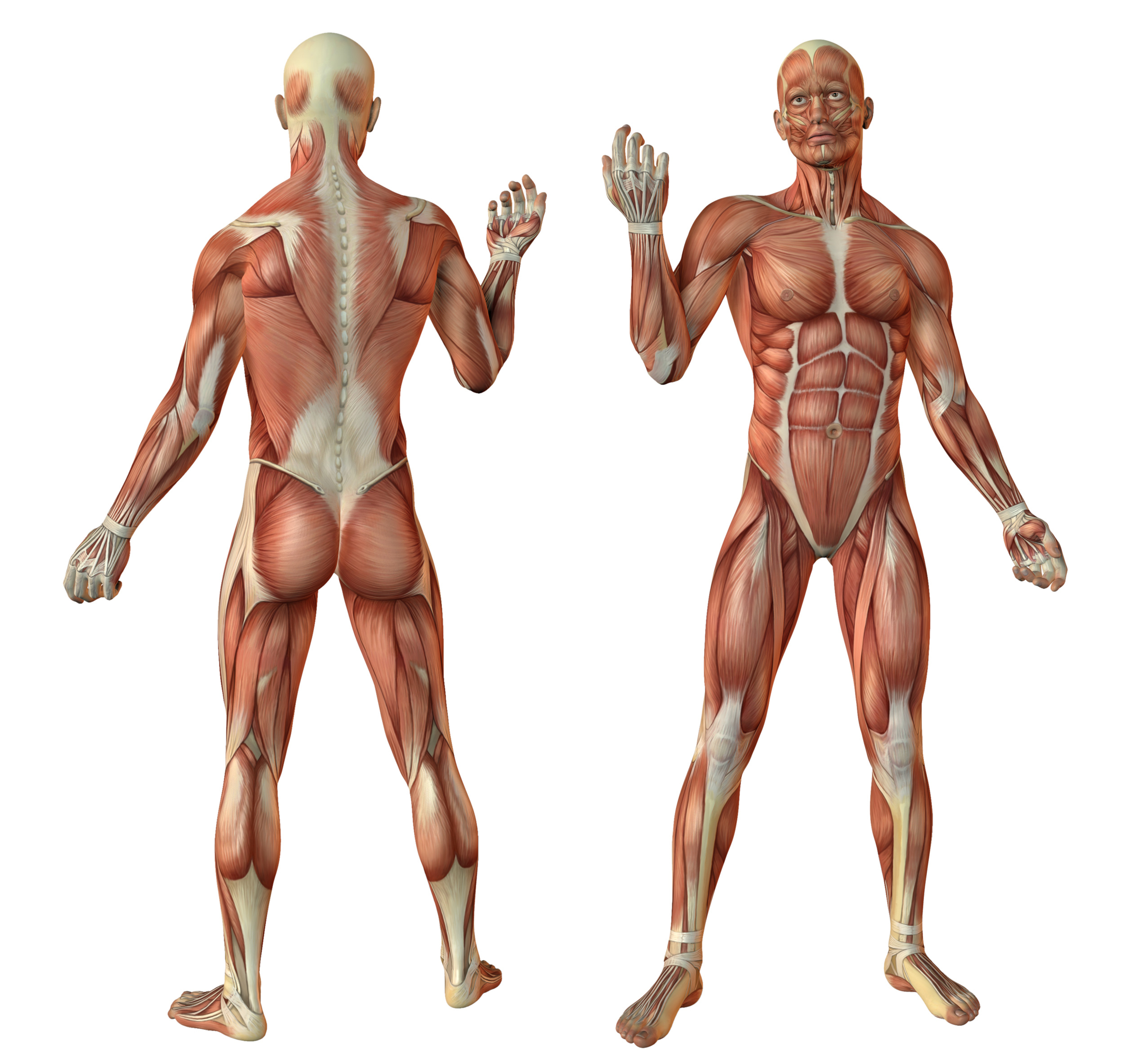 Bild: Dreamstime